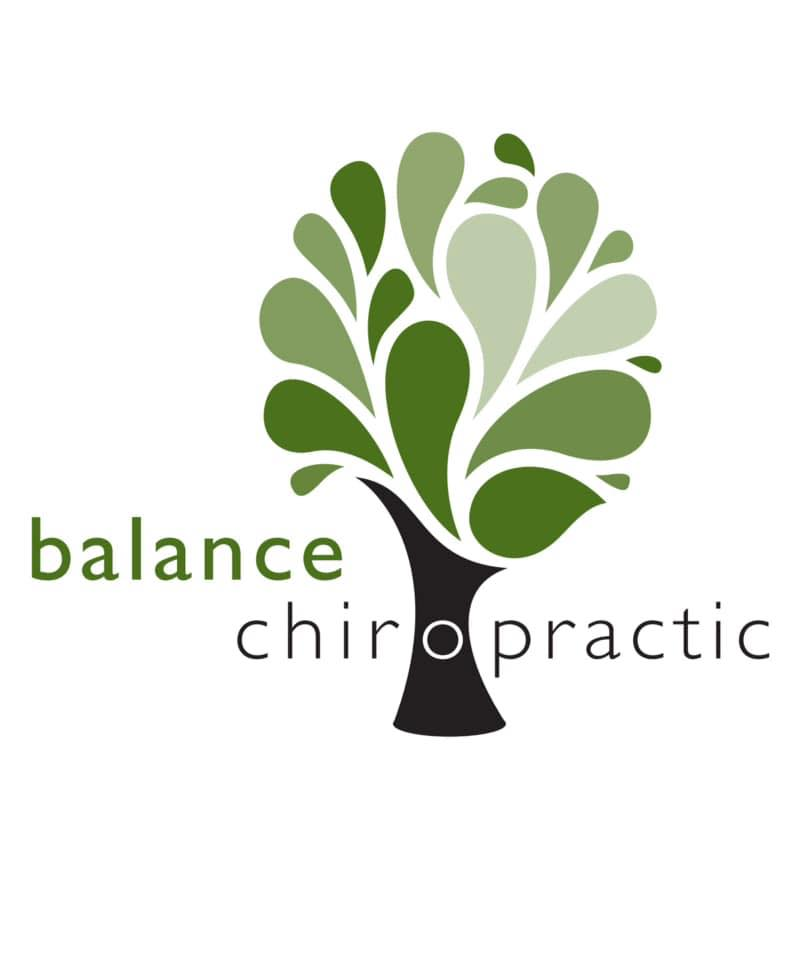 CONSENT TO TREAT MINOR CHILDI, _____________________________________________, hereby authorize the doctors and staff of Balance Chiropractic LLC. to administer care for my minor child _______________________________________________. I understand this care may include, but is not limited to, chiropractic care and associated modalities, massage and other bodywork therapies. Signed: _____________________________________________________________________________Parent or Legal GuardianDate: ____________________________________________________________________________            I give consent for my child to be treated with the Doctor or Therapist if I am unable to be present in the room. 